Chương trình du lịchKHÁM PHÁ MAI CHÂU - MỘC CHÂU - CẦU KÍNH BẠCH LONGThời gian: 2 ngày 1 đêm / Phương tiện: ô tô / Khởi hành: thứ 7 hàng tuần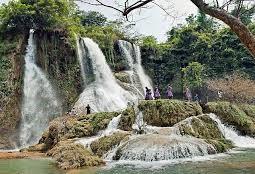 1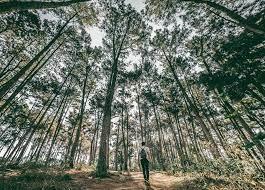 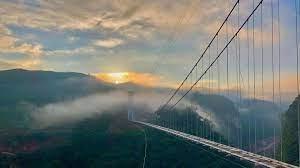 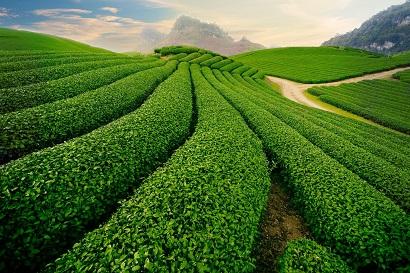 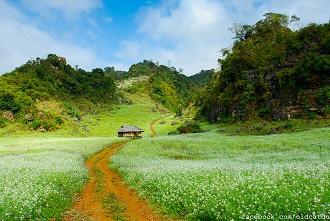 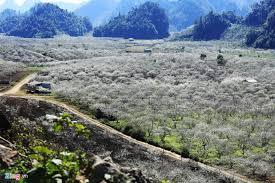 Điểm nổi bật:Khám phá nét đẹp văn hóa của đồng bào dân tộc Thái, H'Mông...Khám phá Cao nguyên Mộc Châu quanh năm mát mẻ với vẻ đẹp quyến rũ nhẹ nhàngChụp hình với đồi chè trái tim, một trong những đồi chè đẹp và cuốn hút nhất Việt NamKhám phá Rừng thông bản Áng được ví như một Đà Lạt thu nhỏ giữa lòng Mộc ChâuThác Dải Yếm thơ mộng giữa thiên nhiên núi rừngTrải nghiệm và chụp hình Mộc Châu với các mùa hoa trái quanh nămThưởng thức các món ẩm thực địa phương phong phúNGÀY 01: HÀ NỘI - MỘC CHÂU 						      (ĂN - / TRƯA / TỐI)06h15-06h30: Xe và hướng dẫn đón Quý khách tại Nhà hát lớn Hà Nội sau đó di chuyển tới đón khách tại Cổng số 1 Trung tâm Hội nghị Quốc Gia. Trên đường đi, xe dừng lại một nhà hàng địa phương để Quý khách tự túc ăn sáng và nghỉ ngơi.09h30: Dừng chân trên đèo Thung Khe lộng gió để chụp ảnh và ngắm cảnh rừng núi hùng vỹ của Hòa Bình.12h00: Đến Mộc Châu, Quý khách ăn trưa tại nhà hàng.Chiều: Hướng dẫn viên đưa Quý khách đi thăm quan: Thác Dải Yếm - Một thác nước tuy nhỏ nhưng mang một vẻ đẹp quyến rũ. Tương truyền, dòng thác này là dải yếm của người con gái cứu chàng trai thoát khỏi dòng nước lũ.Quý khách tự túc mua vé thăm quan Cầu kính Tình yêu - cây cầu kính đầu tiên tại Việt Nam.Tiếp sau, xe ô tô đưa đoàn tới Mường Sang. Tại đây, Quý khách tự do lựa chọn một trong hai điểm thăm quan nổi tiếng đó là: Happy Land hoặc Cầu kính Bạch Long dài nhất thế giới.Vườn hoa Happy land - Happy land có diện tích gần 5ha, nằm giữa một thung lũng rộng lớn ở bản Lùn, xã Mường Sang. Đến đây, du khách sẽ được đón chào bởi những thảm hoa được trồng từ nhiều loại hoa khác nhau, trong đó có những loài hoa đặc trưng của vùng Tây Bắc).Cầu kính Bạch Long được bắc qua hai ngọn núi có khoảng cách 285m, rộng 2,4m với các mảng kính cực lớn 2,4m x 3m. Áp dụng công nghệ hiệu ứng 9D với 60 hiệu ứng hình ảnh và âm thanh giả lập để tạo cảm giác; Glass Skywalk tiếp nối cầu chạy dài 370m trên vách đá (vực sâu 150m). Có 02 điểm nhô ra rộng 3m, dài 5m view ra toàn cảnh Khu du lịch để khách hàng chụp ảnh check in.Rừng thông bản Áng - một Đà Lạt thu nhỏ giữa lòng Mộc Châu. Tới đây, du khách được tận hưởng bầu không khí yên bình và lắng đọng, hòa mình cùng thiên nhiên và văn hóa con người nơi đây. 18h30: Về lại nhà hàng ăn tối. Sau bữa tối, xe đưa Quý khách về nhận phòng khách sạn nhận phòng nghỉ ngơi. Buổi tối Quý khách tự do khám phá Mộc Châu về đêm. Nghỉ đêm tại Mộc Châu.NGÀY 2: MỘC CHÂU - MAI CHÂU - HÀ NỘI			  		  (ĂN SÁNG / TRƯA / - )06h15: Quý khách trả phòng và lên xe đi ăn sáng tại nhà hàng.07h00: Xe bắt đầu đưa Quý khách đi thăm quan:Đồi chè Trái tim, có lẽ đây không chỉ là đồi chè đẹp nhất của Cao nguyên Mộc Châu mà còn là đồi chè đẹp nhất của Việt Nam bởi những luống chè xanh mởn tròn trịa và uốn lượn xa ngút tầm mắt đưa đến một cảm giác lãng mạn và bình yên. Đây cũng chính là vùng nguyên liệu để sản xuất ra thương hiệu nổi tiếng chính là Ô Long trà.Thung lũng mận Nà Ka với phong cảnh hoang sơ đầy mới lạ. Đặc biệt vào mùa hoa mận trắng tinh khôi hoặc vào mùa thu trái chín thì dường như Nà Ka khoác lên cho mình những tấm áo lộng lẫy đẹp diệu kỳ (Lưu ý: điểm Nà Ka chỉ đi vào khi vào mùa hoa mận hoặc vào hái quả, khi không phải mùa hoa hoặc mùa quả thì hướng dẫn viên sẽ dành thời gian cho các điểm thăm quan khác được dài hơn).Dừng chân tại trung tâm giới thiệu và bán các sản phẩm đặc trưng tại Mộc Châu, đặc biệt là các sản phẩm từ sữa bò tươi nguyên chất được sản xuất tại chính mảnh đất cao nguyên này. Quý khách tự do mua sắm quà cho bản thân, bạn vè và người thân.Mộc Châu các mùa hoa trái: Tùy vào từng thời điểm, hướng dẫn viên sẽ đưa Quý khách đi chụp hình với những vườn hoa, vườn quả đặc trưng của Mộc Châu. Chắc chắn Quý khách sẽ ngỡ ngàng và ấn tượng trước những vẻ đẹp đầy sức sống và lôi cuốn ấy (Lưu ý: các vườn hoa vườn cây này như thế nào là hoàn toàn phụ thuộc vào thời tiết và kế hoạch trồng của người dân).Mùa hoa đào tươi thắm vào dịp Tết nguyên đán hằng năm. Mùa cải trắng bạt ngàn trên những ngọn đồi vào dịp trước và sau Tết nguyên đánMùa hoa tam giác mạch rộn ràng từ khoảng tháng 9 đến tháng 12Mùa hái Dâu Tây đỏ mọng vào những tháng mùa đông và một số thời điểm khác nhauVà rất nhiều các loại đặc sản địa phương trải khắp quanh năm10h00: Quý khách tiếp tục lên xe về Hà Nội. Trên đường về xe dừng lại trên cung đường chữ S với vẻ đẹp đầy cuốn hút (một trong những điểm check-in nổi tiếng tại Vân Hồ). Lưu ý: Do cung đường chữ S nằm trên trục quốc lộ 6 với rất nhiều phương tiện lưu thông qua lại. Xe sẽ chỉ dừng trong những điều kiện mà lái xe và hướng dẫn viên thấy có thể đảm bảo được an toàn cho đoàn. Trường hợp không thể dừng lại thì xe sẽ chạy chậm để hướng dẫn viên giới thiệu và Quý khách có thể ngắm nhìn cung đường từ trên xe ô tô.12h00: Ăn trưa tại Mai Châu. Sau bữa trưa, Quý khách có thể khám phá thung lũng Mai Châu bằng xe đạp (hoặc xe điện, chi phí thuê xe đạp hoặc xe điện tự túc). Quý khách thăm những ngôi nhà sàn nhỏ xinh của người Thái để tìm hiểu những nét văn hóa độc đáo của họ, thăm những gian hàng thổ cẩm, cùng học cách dệt thổ cẩm của người Thái và mua những món quà lưu niệm nơi đây. Sau đó Quý khách tự do đạp xe hoặc dạo bộ và mua sắm đồ, chụp hình.15h00: Quý khách lên xe về Hà Nội. Trên đường về ghé dừng nghỉ ngơi tại đặc sản sữa Ba Vì mua đồ về làm quà cho bạn bè và người.18h30 (dự kiến): Xe đưa quý khách tới Hà Nội. Kết thúc chương trình. Hẹn gặp lại Quý khách!GIÁ TOUR DÀNH CHO 01 KHÁCH(áp dụng cho khách lẻ ghép đoàn)Giá tour bao gồm:Xe ô tô du lịch từ 7 đến 45 (tùy lượng khách khởi hành) đưa đón theo chương trình01 đêm nghỉ tại Mộc Châu theo tiêu chuẩn đăng ký:Nhà sàn tập thể (chăn đệm sạch sẽ, vệ sinh chung tập thể bên ngoài không gian ngủ)Ngủ khách sạn theo đăng ký, ngủ 02 người/phòng (trường hợp nhóm lẻ ghép ngủ 3)Lưu ý: Trường hợp Quý khách đăng ký ngủ khách sạn Mường Thanh. Do đặc điểm khách sạn chỉ có loại phòng 01 giường lớn (Double) hoặc loại phòng có 02 giường nhỏ (twin) và không có phòng tiêu chuẩn ngủ 3 như những khách sạn khác. Do đó, nếu trường hợp nếu Quý khách đăng ký theo nhóm 03 người thì sẽ ngủ ghép 3 trong phòng twin (2 giường đơn) hoặc có thể đóng thêm chi phí ngủ đơn để lấy thêm 01 phòng nữa để ngủ; Ngoài ra, số lượng phòng Twin thường chiếm số lượng nhiều hơn loại phòng Doube. Do tính chất khách ghép đoàn, chúng tôi không biết trước được mỗi nhóm khách cần loại phòng gì nên có thể không bố trí được đúng loại phòng (Double hay Twin) theo đúng yêu cầu của Quý khách. Mong Quý khách thông cảm!03 bữa ăn chính theo chương trình, mức ăn 100.000đ/suất01 bữa sáng tiêu chuẩn bún/phở. Riêng khách sạn Mường Thanh ăn sáng buffetHướng dẫn viên phục vụ nhiệt tình, thành thạo, chu đáo xuyên suốt tuyến du lịchNước uống phục vụ trên xe, mỗi ngày 01 chai 500mlKhông bao gồm:Hóa đơn thuế GTGT (du khách không phải trả thêm phần này vì không lấy hóa đơn)Đồ uống trong các bữa ăn, trong khách sạn và các chi phí cá nhân khácKhông bao gồm chi phí vé vào cổng tại các điểm thắng cảnh chính theo lịch trình do việc thay đổi chi phí vé thăm quan tại Mộc Châu thường đột xuất và không có văn bản thông báo sớm cho các đơn vị lữ hành nắm bắt kịp thời để thông báo tới khách hàng (Quý khách có thể thanh toán trước khi book tour hoặc hướng dẫn viên sẽ thu trực tiếp để mua cho cả đoàn).(*) Một số điểm thăm quan nằm trong lịch trình cố định:Thác Dải Yếm: 50.000đ/véRừng thông bản Áng: 60.000đ/vé(*) Một số điểm thăm quan tự chọn:Happy Land: 60.000đ/véVé cầu kính Tình Yêu: 100.000đ/véCầu kính Bạch Long: 650.000đ/véCác loại chi phí hái quả, chụp hình tại các vườn hoa, vườn quả của người dân với mức phí dao động từ 10.000đ - 20.000đ/điểm (nếu có người thu tiền).Tiền tip cho lái xe và hướng dẫn viên:Với người Việt Nam: Không bắt buộc nhưng thông lệ từ 50.000đ/khách/01 ngày tourVới người nước ngoài: Típ quy định 5usd/khách/01 ngày tourChi phí phát sinh bắt buộc:Phụ thu phòng đơn trong trường hợp đăng ký ngủ phòng khách sạn mà Quý khách đi một mình mà không thể ghép ngủ ghép cùng người khác hoặc do yêu cầu được ngủ riêng từ Quý khách.Chênh lệch giá vé thắng cảnh (nếu có) của những điểm du lịch tăng lên sau thời điểm đặt tour. Điều này mong Quý khách thông cảm.Trẻ em (cần đọc kỹ để nắm rõ về tiêu chuẩn của trẻ em):Trẻ em từ 1-4 tuổi miễn phí (bố mẹ tự lo mọi chi phí cho trẻ, không chiếm chỗ trên xe). 02 người lớn chỉ được kèm theo 01 trẻ miễn phí, từ trẻ thứ 2 tính 75% giá tour (tiêu chuẩn như trẻ em tính phí).Nếu 01 người lớn đi kèm 01 trẻ từ 1-4 tuổi thì trẻ phải mua 50% giá tour của người lớn (được hưởng chỗ ngồi riêng trên xe, 1/2 suất ăn người lớn và các dịch vụ khác như trẻ đóng 75% giá tour).Trẻ em từ 5-9 tuổi tính 75% giá tour (ăn suất riêng, chỗ ngồi trên xe riêng nhưng phải ngủ chung giường với bố mẹ). 02 trẻ em tính phí cũng không có tiêu chuẩn giường ngủ riêng.Trẻ em từ 10 tuổi trở lên tính như người lớn.Quý khách cần lưu ý:Quý khách phải mang theo: giấy tờ tùy thân hợp pháp (CMTND hoặc Passport)Quý khách nên mang theo: thuốc chống côn trùng, thuốc cảm sốt thông thường hoặc các thuốc đã được kê đơn riêng theo chỉ định của bác sĩ.Quý khách là người ăn chay vui lòng mang thêm đồ ăn chay theo để đảm bảo khẩu vị của mìnhBất cứ dịch vụ nào trong tour nếu Quý khách không sử dụng cũng không được hoàn lạiHướng dẫn viên có quyền sắp xếp lại thứ tự các điểm thăm quan cho phù hợp điều kiện từng ngày khởi hành cụ thể nhưng vẫn đảm bảo tất cả các điểm thăm quan trong chương trình.Trường hợp ngày khởi hành có từ 6 khách trở xuống, lái xe có thể kiêm hướng dẫn viên. Đây là những lái xe có nhiều kinh nghiệm, am hiểu tuyến điểm và văn hóa địa phương.Là tour miền núi, thường đi xe nhỏ nên đề nghị Quý khách không mang hành lý cồng kềnh, quá khổ và không mang nhiều hành lý. Nên mang balo thay vì mang những vali cứng. Có những option ngủ tại homestay để tăng tính trải nghiệm với tour miền núi. Đề nghị Quý khách nên mang theo những vật dụng cá nhân để dùng khi ở Homestay (nếu thấy cần thiết).(*) Trách nhiệm của khách hàng:Khách hàng phải tự bảo quản tài sản riêng của mình trong mọi trường hợp và ở tất cả các nơi trong suốt chuyến đi. Bên tổ chức tour không chịu trách nhiệm về những mất mát về tiền bạc, tư trang quý, vé máy bay, và tài sản riêng của khách hàng trong chuyến đi.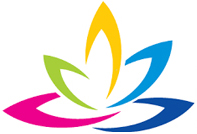 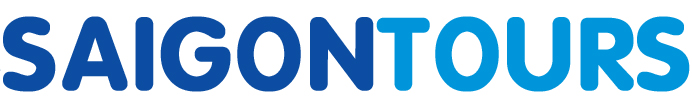 CÔNG TY TNHH GIAO THÔNG VẬN TẢI VÀ DU LỊCH SÀI GÒNCÔNG TY TNHH GIAO THÔNG VẬN TẢI VÀ DU LỊCH SÀI GÒN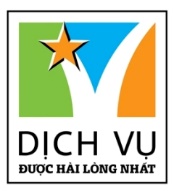 Văn phòng Hồ Chí MinhĐC: 219 Võ Văn Tần, Phường 5, Quận 3ĐT: 19002258Email: hcm@saigontours.asia           Website: www.saigontours.asiaVăn phòng Hà Nội: ĐC: Tầng 6, 12 Khuất Duy Tiến, P. Thanh Xuân Trung, Q.Thanh XuânĐT: 1900 2258Email: hanoi@saigontours.asiaWebsite: www.saigontours.asia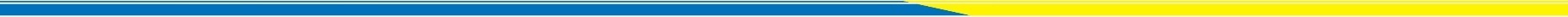 Homestay cộng đồngKhách sạn 2 saoKhách sạn 3 saoKS Mường Thanh